ПРЕЗИДЕНТ РЕСПУБЛИКИ БУРЯТИЯУКАЗОБ ОБРАЗОВАНИИ СОВЕТА НАЦИОНАЛЬНОСТЕЙ ПРИ ГЛАВЕ РЕСПУБЛИКИБУРЯТИЯДля реализации рекомендаций первого съезда народов Республики Бурятия постановляю:1. Образовать Совет национальностей при Главе Республики Бурятия.(в ред. Указов Президента РБ от 30.04.2008 N 138, от 05.03.2012 N 35)2. Утвердить Положение о Совете национальностей при Главе Республики Бурятия (приложение N 1).(в ред. Указов Президента РБ от 30.04.2008 N 138, от 05.03.2012 N 35)3. Утвердить состав Совета национальностей при Главе Республики Бурятия (приложение N 2).(в ред. Указов Президента РБ от 30.04.2008 N 138, от 05.03.2012 N 35)Президент Республики БурятияЛ.В.ПОТАПОВг. Улан-Удэ, Дом Правительства9 февраля 1998 годаN 27Приложение N 1УтвержденоУказом ПрезидентаРеспублики Бурятияот 09.02.1998 N 27ПОЛОЖЕНИЕО СОВЕТЕ НАЦИОНАЛЬНОСТЕЙ ПРИ ГЛАВЕ РЕСПУБЛИКИ БУРЯТИЯI. Общие положения1. Совет национальностей при Главе Республики Бурятия (далее - Совет национальностей) - общественный республиканский орган, призванный способствовать осуществлению государственной национальной политики, обеспечению конструктивного диалога и сотрудничества между этническими общностями и их общественными формированиями, государственными органами в достижении национального согласия.(в ред. Указа Президента РБ от 05.03.2012 N 35)2. Совет национальностей образуется, реорганизуется и упраздняется указами Главы Республики Бурятия.(в ред. Указа Президента РБ от 05.03.2012 N 35)3. Правовую основу деятельности Совета национальностей составляют Конституция Российской Федерации, федеральные законы и иные нормативные правовые акты Российской Федерации, Конституция Республики Бурятия, законы и иные нормативные правовые акты Республики Бурятия, настоящее Положение.II. Задачи Совета национальностейЗадачами Совета национальностей являются:- участие в выработке и осуществлении государственной национальной политики в Республике Бурятия;- содействие органам государственной власти и органам местного самоуправления в укреплении согласия и развитии межнациональных отношений в Республике Бурятия;- рассмотрение вопросов, связанных с защитой прав и свобод человека и гражданина, а также коллективных прав и свобод национальностей;- участие в разработке программ сохранения и развития национальных культур;- изучение и анализ состояния межнациональных отношений в республике;- информирование Главы Республики Бурятия об этнополитической ситуации и межнациональных отношениях в республике;(в ред. Указа Президента РБ от 05.03.2012 N 35)- разработка предложений по вопросам государственной национальной политики и межнациональных отношений в республике;- участие в обсуждении проектов законов, указов, постановлений и других нормативных актов, касающихся прав и интересов этнических общностей, внесение предложений об изменении действующего законодательства, затрагивающего права и интересы этнических общностей;- содействие деятельности общественных объединений, направленной на укрепление национального согласия, развитие межнациональных отношений;- осуществление мероприятий, направленных на предупреждение, предотвращение и разрешение межэтнических конфликтных ситуаций;- изучение общественного мнения, работа с предложениями участников Программы Республики Бурятия по оказанию содействия добровольному переселению в Российскую Федерацию соотечественников, проживающих за рубежом, на соответствующие годы по совершенствованию ее реализации;(в ред. Указа Главы РБ от 28.10.2016 N 184)- осуществление мониторинга поступающих от граждан, общественных объединений или опубликованных в средствах массовой информации сообщений о фактах нарушений закона, ущемлении прав граждан в связи с их расовой или национальной принадлежностью, а также проверку указанных сообщений и принятие мер.(абзац введен Указом Главы РБ от 26.03.2020 N 48)III. Права Совета национальностейДля осуществления своих задач Совет национальностей имеет право:- свободно распространять информацию о своей деятельности;- участвовать в выработке решений органов государственной власти Республики Бурятия и органов местного самоуправления в Республике Бурятия по вопросам, затрагивающим интересы национальностей;- представлять и защищать права, законные интересы национальностей, их общественных и национально-культурных объединений, а также отдельных граждан как представителей той или иной национальности в органах государственной власти и органах местного самоуправления, в других общественных объединениях;- выступать с инициативами по различным вопросам национальных отношений и другим вопросам общественной жизни, вносить предложения в органы государственной власти;- участвовать в разработке и осуществлении государственных программ сохранения и развития национальных культур;- запрашивать и получать в установленном порядке необходимую информацию и материалы от органов государственной власти Республики Бурятия, органов местного самоуправления в Республике Бурятия, общественных объединений, религиозных и научных организаций.(абзац введен Указом Главы РБ от 26.03.2020 N 48)IV. Состав, структура и порядок работы Советанациональностей1. Совет национальностей формируется в составе председателя Совета национальностей, его заместителя, секретаря и членов Совета национальностей. Председателем Совета национальностей является Глава Республики Бурятия.(п. 1 в ред. Указа Главы РБ от 26.03.2020 N 48)2. Состав Совета национальностей формируется из числа представителей органов государственной власти Республики Бурятия, органов местного самоуправления в Республике Бурятия, национально-культурных общественных объединений Республики Бурятия, общественных объединений, религиозных и научных организаций. Совет национальностей осуществляет свою деятельность на общественных началах.(п. 2 в ред. Указа Главы РБ от 26.03.2020 N 48)3. Ротация членов Совета национальностей проводится ежегодно.4. Персональный состав Совета национальностей утверждается указом Главы Республики Бурятия.(в ред. Указа Президента РБ от 05.03.2012 N 35)Председатель возглавляет и организует работу Совета национальностей, готовит и созывает его заседания. В отсутствие председателя функции председателя выполняет заместитель председателя Совета национальностей.5. Свою деятельность Совет национальностей осуществляет согласно плану работы, утвержденному в установленном порядке.(в ред. Указа Президента РБ от 24.11.2008 N 391, Указа Главы РБ от 27.06.2019 N 127)6. Повестка заседания формируется за две недели до заседания; при формировании повестки назначаются лица, ответственные за подготовку материалов к заседанию.7. Решения Совета национальностей принимаются большинством голосов от числа присутствующих на заседании членов Совета национальностей и носят рекомендательный характер. Решения оформляются протоколами.8. При необходимости Совет национальностей может создавать рабочие группы для рассмотрения и решения каких-либо вопросов и задач.9. Секретарь Совета национальностей организует текущую деятельность Совета национальностей, несет ответственность за планирование работы, подготовку заседаний, оформление решений и контроль за их выполнением.V. Обеспечение деятельности Совета национальностейОрганизационно-техническое обеспечение деятельности Совета национальностей осуществляет Администрация Главы Республики Бурятия и Правительства Республики Бурятия.(в ред. Указа Президента РБ от 05.03.2012 N 35, Указа Главы РБ от 16.10.2012 N 227)Приложение N 2УтвержденоУказом ПрезидентаРеспублики Бурятияот 09.02.1998 N 27СОСТАВСОВЕТА НАЦИОНАЛЬНОСТЕЙ ПРИ ГЛАВЕ РЕСПУБЛИКИ БУРЯТИЯ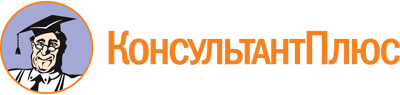 Указ Президента РБ от 09.02.1998 N 27
(ред. от 23.08.2023)
"Об образовании Совета национальностей при Главе Республики Бурятия"
(вместе с "Положением о Совете национальностей Республики Бурятия при Главе Республики Бурятия")Документ предоставлен КонсультантПлюс

www.consultant.ru

Дата сохранения: 27.10.2023
 9 февраля 1998 годаN 27Список изменяющих документов(в ред. Указов Президента РБ от 16.08.2001 N 164, от 26.11.2001 N 204,от 09.10.2002 N 224, от 25.06.2003 N 145, от 16.09.2004 N 375,от 13.04.2005 N 172, от 23.08.2006 N 425, от 30.04.2008 N 138,от 24.11.2008 N 391, от 24.02.2011 N 26, от 09.12.2011 N 274,от 05.03.2012 N 35,Указов Главы РБ от 16.10.2012 N 227, от 26.05.2014 N 93,от 28.10.2016 N 184, от 13.02.2018 N 20, от 27.06.2019 N 127,от 26.03.2020 N 48, от 19.03.2021 N 83, от 03.08.2022 N 162,от 23.08.2023 N 159)Список изменяющих документов(в ред. Указов Президента РБ от 30.04.2008 N 138, от 24.11.2008 N 391,от 09.12.2011 N 274, от 05.03.2012 N 35,Указов Главы РБ от 16.10.2012 N 227, от 28.10.2016 N 184,от 27.06.2019 N 127, от 26.03.2020 N 48)Список изменяющих документов(в ред. Указов Главы РБ от 26.03.2020 N 48, от 19.03.2021 N 83,от 03.08.2022 N 162, от 23.08.2023 N 159)ЦыденовАлексей Самбуевич-Глава Республики Бурятия, председатель Совета национальностейГулгеновАлдар Цыденжапович-заместитель Председателя Правительства Республики Бурятия - Руководитель Администрации Главы Республики Бурятия и Правительства Республики Бурятия, заместитель председателя Совета национальностейПоздняковВалерий Анатольевич-временно исполняющий обязанности министра образования и науки Республики БурятияДагаеваСоелма Баяртуевна-министр культуры Республики БурятияХаритоновМихаил Александрович-заместитель Руководителя Администрации Главы Республики Бурятия и Правительства Республики Бурятия по развитию гражданского общества - председатель Комитета по межнациональным отношениям и развитию гражданских инициатив Администрации Главы Республики Бурятия и Правительства Республики БурятияГыпыловАлексей Лобсанович-начальник отдела национальной политики Комитета по межнациональным отношениям и развитию гражданских инициатив Администрации Главы Республики Бурятия и Правительства Республики Бурятия, секретарь Совета национальностейпо согласованию:по согласованию:по согласованию:ШеметоваНадежда Егоровна-президент общественной организации "Ассоциация коренных малочисленных народов Севера Республики Бурятия"АлексееваОлеся Александровна-председатель правления общественной организации национально-культурной автономии эвенков Республики БурятияЛыгденовВиталий Николаевич-председатель Ассоциации землячеств Республики БурятияБаталоваСажида Растамовна-председатель правления региональной общественной организации "Ассоциация народов Бурятии "Дом Дружбы", председатель Совета общественной организации региональной национально-культурной автономии татар БурятииБудаеваЦыцыг Батуевна-профессор кафедры государственного и муниципального управления ФГБОУ ВО "Бурятский государственный университет имени Доржи Банзарова"ГригорьевГеоргий Васильевич-руководитель региональной общественной организации "Центр казачьей культуры "Даурия"ДабаеваБаира Батомункуевна-начальник отдела по делам некоммерческих организаций Управления Минюста России по Республике БурятияДадажоновНумонжон-председатель правления региональной общественной организации "Узбекское землячество "Турон"Дасисыжень-председатель республиканской общественной организации "Землячество шэнэхэнских бурят из Китайской Народной Республики"ДжафаровЮсиф Гасан Оглы-председатель региональной общественной организации "Азербайджанский культурный центр Республики Бурятия"ИвахиноваИнна Саяновна-председатель Комитета Народного Хурала Республики Бурятия по межрегиональным связям, национальным вопросам, молодежной политике, общественным и религиозным объединениямЕлаевАлександр Афанасьевич-председатель Контрольно-ревизионной комиссии межрегионального общественного движения "Всебурятская ассоциация развития культурыКиплюксВячеславс-председатель правления региональной общественной организации "Байкальский латвийский культурный центр"КожевинаЛюдмила Андреевна-председатель местной общественной организации "Национально-культурная автономия немцев г. Улан-Удэ"КулевАнатолий Тимофеевич-председатель региональной общественной организации "Общество русской культуры Республики Бурятия"ЛиРоза Гын Сиковна-председатель автономии местной общественной организации "Национально-культурная автономия корейцев г. Улан-Удэ"АбжамиловАлымбек Жанибекович-председатель местной общественной организации Кыргызский культурный центр "Ата - Журт - ОтчизнаОчировДагба Доржибалович-Дид Хамбо-лама Буддийской Традиционной Сангхи РоссииПалийСергей Николаевич-протоиерей Сибирской епархии Русской Древлеправославной церкви (Древлеправославной Архиепископии Новозыбковской, Московской и Всея Руси)ПетелинаЮлия Алексеевна-председатель правления местной общественной организации "Национально-культурная автономия поляков г. Улан-Удэ "Наджея"ПетроваЕлена Викторовна-доктор социологических наук, доцент, ведущий научный сотрудник Института монголоведения, буддологии и тибетологии Сибирского отделения РАНПетровСергей Петрович-президент региональной общественной организации "Общество культуры семейских Республики Бурятия"ПрилепскийВалерий Владимирович-начальник Управления по вопросам миграции Министерства внутренних дел по Республике БурятияРазгусБернардас Симо-председатель правления республиканской общественной организации "Национально-культурное общество литовцев Бурятии"СанжиевСолбон Дугарович-председатель правления региональной общественной организации "Буряад Соел" (Бурятская культура)Сыдэнчжабуу-председатель региональной общественной организации Республики Бурятия "Центр китайской культуры"ТатароваСветлана Петровна-доктор социологических наук, доцент, профессор кафедры социально-культурной деятельности ФГБОУ ВО "Восточно-Сибирский государственный институт культуры"ХайтбаевТаиржан Жумабаевич-председатель региональной общественной организации "Казахская диаспора "Атамекен" (Отчизна)ХлыбовРоман Николаевич-председатель отдела религиозного образования и катехизации Централизованной религиозной организации "Улан-Удэнская и Бурятская Епархия Русской Православной Церкви (Московский Патриархат)"